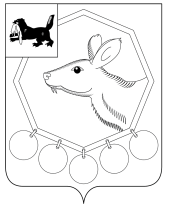 РОССИЙСКАЯ  ФЕДЕРАЦИЯИРКУТСКАЯ ОБЛАСТЬМУНИЦИПАЛЬНОЕ ОБРАЗОВАНИЕ «БАЯНДАЕВСКИЙ РАЙОН»ПОСТАНОВЛЕНИЕ  МЭРАот_15.11  2012 г. № _227a__                       		                		      	с. Баяндай“ О контроле  за соблюдением трудовогозаконодательства и иных нормативныхправовых актов содержащих нормы трудового права”.           Во исполнения Закона Иркутской области  №20-ОЗ от 30.03.2012г. “О ведомственном контроле за соблюдением трудового законодательства и иных нормативных правовых актов, содержащих нормы трудового права”, руководствуясь ст.33,48 Устава муниципального образования «Баяндаевский район». Постановляю:Утвердить план проведения проверок по соблюдению  трудового законодательства и иных нормативных правовых актов, содержащих  нормы трудового права, в организациях   подведомственных  муниципальному образованию «Баяндаевский район» на 2013год.В срок до 1 декабря 2012 года  опубликовать план проверок на официальном сайте  МО«Баяндаевский район».Контроль за исполнением настоящего постановления  возложить на первого заместителя мэра МО «Баяндаевский район» Моноева В.Р.                                                                                                                                                   Мэр                                                                                                      муниципального образования                                                                                                                   «Баяндаевский район»                                                                                                                                 Табинаев А.П.Шодорова Л.А.839591217                                                                                                                                                                                                                                       Утвержден                                                                                                                                                                        постановлением мэра МО «Баяндаевский район»                                                                                                                                                                                             от______________20       г. №______                                                                                                                                                                                                        ____________   Табинаев А.П.                                                                                                                                                                                                                                                                                            ( подпись)                                                                                                                                                                                                                                                      М.П.    Ежегодный планпроведения проверок  соблюдения трудового законодательства и иных нормативных правовых актов, содержащих нормы трудового права, в организациях, подведомственных ___Администрации_МО «Баяндаевский район»_______  на 2013 год.                                                     (наименование исполнительного органа государственной                                                     власти Иркутской области, органа местного самоуправления) Наименованиеподведомственной организацииАдрес фактическогоосуществлениядеятельностиДата начала проведения  плановой поверкиСрок проведения плановой проверки(рабочие дни)Форма контроля(документарная, выездная, документарная и выездная проверка)Наименование органа, с которым осуществляется взаимодействие при проведении плановой проверки 123456МБОУ Хатар- Хадайская СОШс.Хадай, ул. Трактовая ,д.3728.01.201320документарнаяМБОУ Загатуйская СОШс.Загатуй,ул. Микрорайон 1,д.37   19.02.201320документарнаяАМО «Загатуй»с.Загатуй, ул.Микрорайон 1,д.4114.03.201320выезднаяАМО «Кырма»с.Байша,Центральная 44а11.04.201320документарнаяМБУК КИЦ МО «Кырма»сБайша,Центральная 5521.05.201320документарнаяМБОУ Кырменская СОШс.Байша, Школьная 117.06.201320документранаяМБОУ Половинская СОШс.Половинка ,ул.Фрунзе ,1522.07.201320выезднаяМБДОУ Хоготовский детский садс.Хогот, ул. Трактовая, 8519.08.201320выезднаяАМО «Нагалык»с.Нагалык ул, Трактовая ,1023.09.201320выезднаяМБУК  КИЦ МО Курумчинскийс.Загатуй, ул. Микрорайон 1,д.4114.10.201320документарнаяМБУК КИЦ МО Ользоныс.Ользоны, ул. Титова ,918.11.201320выезднаяМБУК Баяндаевский межпоселенческий культурно спортивный комплекс с.Баяндай, ул.Гагарина,д. 42.09.12.201320выездная